703  KOSGEB Kanunu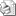 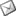 Sayı     : 2009 / 703İLGİ   : TESK’in 06.05.2009 tarih, 2575 sayı, 30 no.lu genelgesiBilindiği üzere, ülkemizin ekonomik gelişiminde küçük ve orta ölçekli sanayi işletmelerinin payını ve etkinliğini artırmak, rekabet güçlerini yükseltmek, sanayide entegrasyonu ekonomik gelişmelere uygun biçimde gerçekleştirmek amacıyla, 12.04.1990 tarihinde Küçük ve Orta Ölçekli Sanayi Geliştirme ve Destekleme İdaresi ( KOSGEB ) kurulmuştur. Kuruluş kanunu gereğince, KOSGEB desteklerinden günümüze dek yalnızca imalat sanayindeki küçük ve orta ölçekli işletmeler yararlanabilmiştir.İmalat sanayi yanında hizmet sektöründeki küçük ve orta ölçekli işlemelerin de KOSGEB desteklerinden yararlanması gerekliliği, ilgili makamlara yazılı ve sözlü olarak her platformda iletilmiş, KOSGEB Kanununda değişikliğe gidilmesi yönünde yoğun çaba sarf edilmiştir.Bu girişimler sonuç vermiş ve KOSGEB Kanununu değiştiren 5891 sayılı Kanun, 05.05.2009 tarihli ve 27219 sayılı Resmi Gazete’de yayımlanarak yürürlüğe girmiştir.Söz konusu Kanun ile;- KOSGEB’in adı, “ Küçük ve Orta Ölçekli İşletmeleri Geliştirme ve Destekleme İdaresi Başkanlığı ” olarak değiştirilmiş,- İmalat sektörünün yanı sıra hizmet ve ticaret sektörlerinde faaliyet gösteren işletmelerin de KOSGEB desteklerinden yararlanmalarına imkan sağlanmış,- KOSGEB’in hedef kitlesi, imalat sanayi dışındaki küçük ve orta ölçekli işletmeleri ve girişimcileri de kapsayacak şekilde genişletilmiş ve bir iş fikrine dayalı olarak kendi işini kurmak isteyen gerçek kişiler “ girişimci ” olarak tanımlanmış,- KOSGEB Genel Kurulunun yılda 1 kez toplanması ve KOSGEB Genel Kurulunda TESK Genel Kurulunca belirlenecek 2 Birlik Başkanının da yer alması sağlanmıştır.Kanunun Geçici 4. maddesine göre; Kanunun yürürlüğe girdiği tarihe kadar KOSGEB Kanunu kapsamında kullandırılan desteklerden uygunsuzluğu tespit edilerek ihtilaflı hale gelen veya dava açılmış olmakla birlikte haklarında kesinleşmiş yargı kararı bulunmayanların, ana paranın işletmeler tarafından 31.10.2009 tarihine kadar defaten ödenmesi halinde, alacakların faizinin tahsilinden bir defaya mahsus olmak kaydıyla vazgeçilecektir. Bu işletmeler, KOSGEB tarafından sağlanan desteklerden herhangi bir işleme gerek kalmaksızın faydalandırılacaktır. Bu durumda mahkemelerde veya icra dairelerinde haklarında hukuki işlem, takip veya dava devam etmekte olanların mahkeme ve icra masrafları ile vekalet ücreti işletmeler tarafından ödenecektir.KOSGEB tarafından verilecek destek ve hizmetlerden yararlanacak işletmelere ilişkin sektörel ve bölgesel öncelikler günün ekonomik ve sosyal şartlarına göre Bakanlar Kurulunca belirlenecektir. Söz konusu Bakanlar Kurulu Kararının yayınlanmasını müteakip KOSGEB desteklerinden yararlanacak meslek gruplarına ilişkin olarak gerekli bilgilendirmenin yapılacağı ilgi yazı ile bildirilmiştir.Bilgilerinizi ve üyelerinize duyurulması hususunda gereğini rica ederiz.  Özcan KILKIŞ                                                                         Hilmi KURTOĞLU Genel Sekreter                                                                             Başkan Vekili